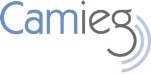 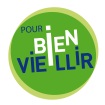 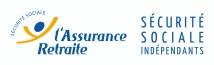 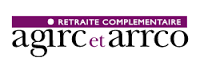 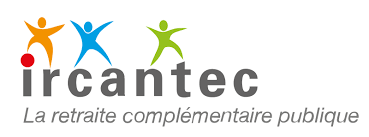 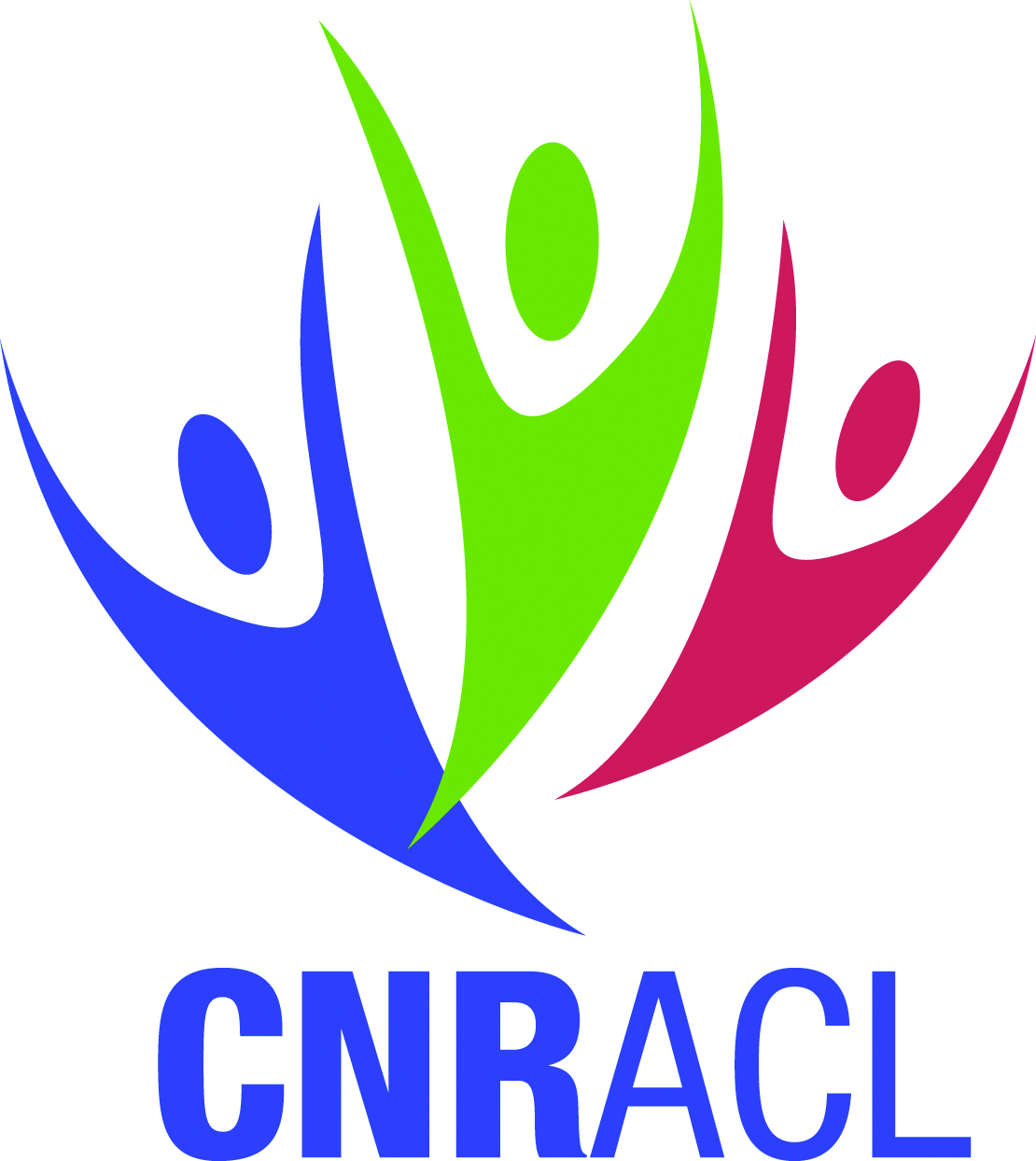 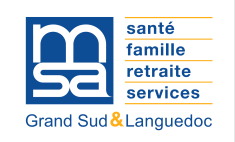 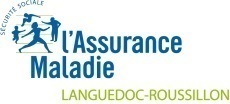 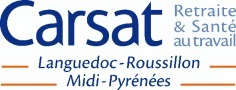 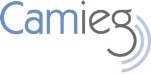 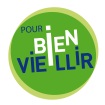 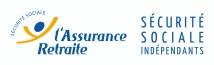 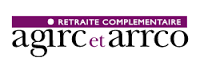 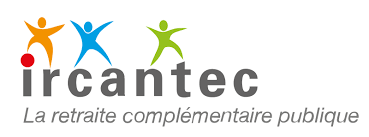 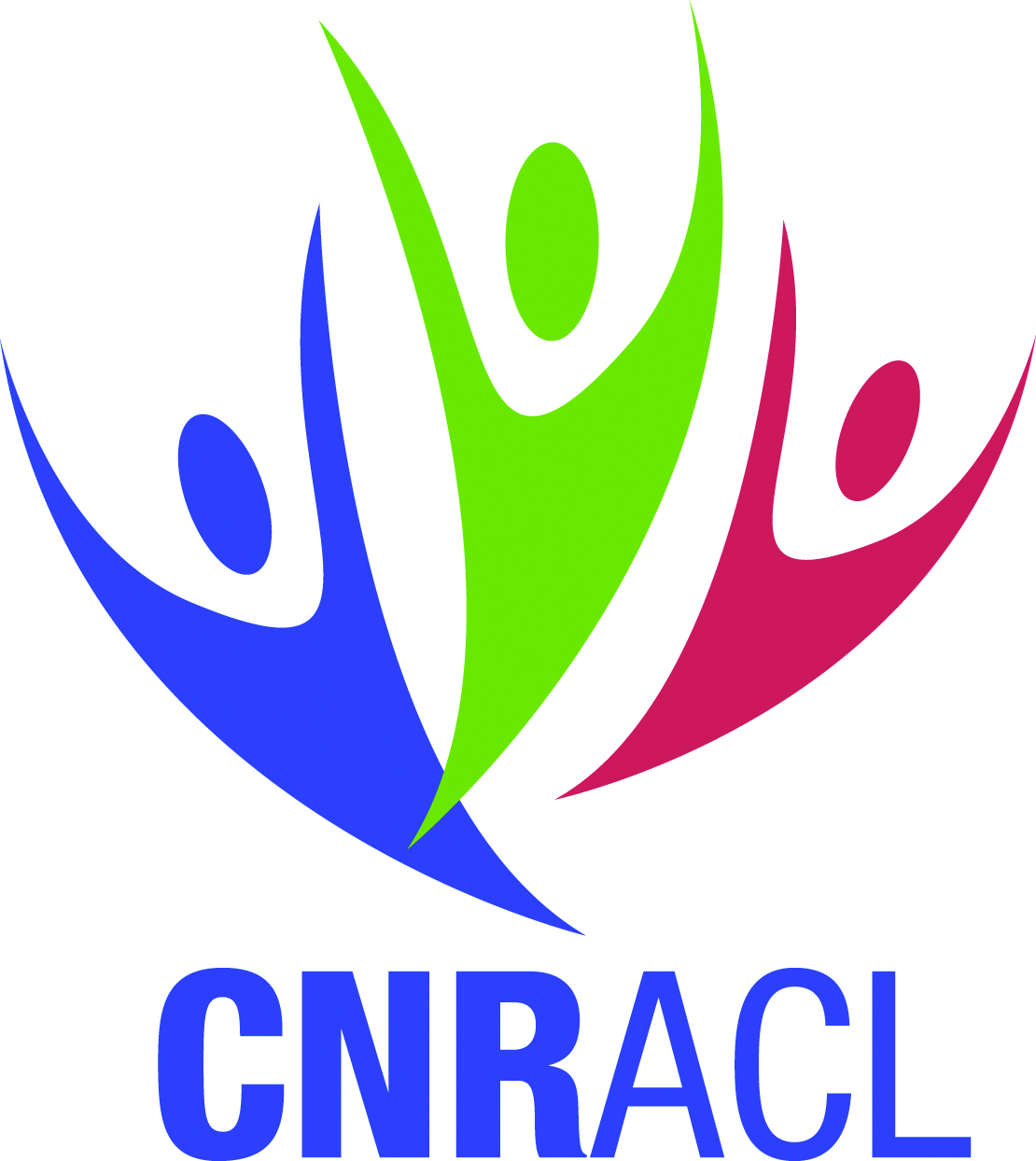 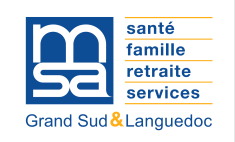 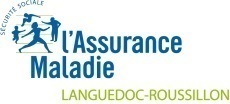 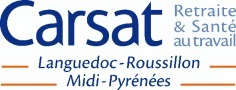 DEMANDE DE SUBVENTION AXE 2 – RECHERCHES OPERATIONNELLESListe des pièces à fournir – page 9La demande de subvention complétée et les pièces à joindre sont à déposer en version électronique :Pour les départements de l’Est (11, 30, 34, 48, 66) sur : https://pasi.carsat-lr.fr Pour les départements de l’Ouest (09, 12, 31, 32, 46, 65, 81, 82) sur : appelaprojets@carsat-mp.frPour les projets couvrant l’Est et l’Ouest sur : https://pasi.carsat-lr.fr  Avant le 12 avril - 16H00STRUCTURE PORTEUSE DU PROJET :      INTITULÉ DU PROJET :      MONTANT DE LA SUBVENTION SOLLICITE :      Pour toute(s) information(s) : Présentation de la structure :Nom de la structure :      Adresse :      Code Postal                              Ville :      Site Internet :                             Courriel :                         Téléphone :      	Statut :     public   	 privé non lucratif  	 privé lucratifN° SIRET :Représentant légal : Qualité :Nom :      	Prénom :      Téléphone :       	Courriel :      Personne chargée du dossier au sein de la structure : Qualité :Nom :      	Prénom :      Téléphone :       	Courriel :      Vocation générale de la structure :La structure a-t-elle une compétence géographique ?  Nationale               	 Régionale                      Départementale                         LocaleAvez-vous déjà été financé dans le cadre de l’appel à projets ?          Oui                     non Si oui, depuis quelle date et pour quelle prestation ou quel type de projet ? Objet de la structure et description des activités principales :Public cible :Moyens humains de la structureNombre de bénévoles :     Nombre total de salariés permanents :     	 Equivalent temps plein :     Partenaires opérationnels de la structure et rôles de ces partenaires :Présentation de la recherche ou expérimentation sur la fragilitéIntitulé de la recherche/expérimentation :      S’agit-il d’une première demande pour le projet ou d’un renouvellement ?  1ère demande    RenouvellementRésumé de la recherche/expérimentation (MAXIMUM 15 LIGNES) : Composition de l’équipe (domaine de recherche, répartition des tâches, etc.) :Présentation du projet (MAXIMUM 2 PAGES) :Contexte scientifique et contexte local dans lequel il s’inscritObjectif(s)Description du projet et méthodologie utiliséeTerritoire d’intervention / publics ciblés (citer et expliciter ces choix) :Calendrier de la réalisation :Résultats attendus et livrables :Les résultats de la recherche pourront-ils faire l’objet d’une diffusion, d’une publication et d’une utilisation de la part des organismes financeurs de l’appel à projets 2018 sans contrepartie financière ? oui      nonSI non, pourquoi ?       Eventuels partenaires, scientifiques et de terrain (institutions, associations, etc.) :Date : 				 Signature du représentant légal et tampon de la structure :Liste des pièces à fournir - Tout dossier incomplet ne comportant pas les pièces mentionnées ci-dessus ne pourra faire l’objet d’une instruction. Les éléments à joindre au dossier de demande de subvention sont, selon le statut de la structure, les suivants :DéptsPersonne référenteCoordonnées Permanence téléphoniqueRéunion départementale de présentation de l'appel à projetsRéunion départementale de présentation de l'appel à projetsDéptsPersonne référenteCoordonnées Permanence téléphoniqueDateLieu et horaires09Cathy Latapie05 62 14 88 25
catherine.latapie@carsat-mp.fr26 mars 13h30-17h et 
04 avril 13h30-17h 12/03/2018Salle Jean Jaurès à Foix 14h30-16h3046Cathy Latapie05 62 14 88 25
catherine.latapie@carsat-mp.fr26 mars 13h30-17h et 
04 avril 13h30-17h 19/03/2018Salle Daniel Roques à Pradines 14h30-16h3012Françoise Paredes05 67 73 46 10
francoise.paredes@carsat-mp.fr26 et 29 mars 
13h30-17h15/03/2018Salle de réunion de la salle Polyvalente à Le Monastère 14h30-16h3081Françoise Paredes05 67 73 46 10
francoise.paredes@carsat-mp.fr26 et 29 mars 
13h30-17h16/03/2018Salle des spectacles de la maison de quartier d'Albi Cantepau 14h30-16h3031Edith Fernandez05 62 14 88 27
edith.fernandez@carsat-mp.fr26 mars 13h30-17h et 
29 mars 9h30-12h23/03/2018Amphithéâtre Carsat Midi Pyrénées Toulouse 10h00-12h0082Edith Fernandez05 62 14 88 27
edith.fernandez@carsat-mp.fr26 mars 13h30-17h et 
29 mars 9h30-12h20/03/2018Centre culturel à Moissac 14h30-16h3032Serge Amillastre05 62 14 27 39
serge.amillastre@carsat-mp.fr27 mars 9h-12h et
29 mars 14h-17h21/03/2018Mairie Salle du parking à Gimont 10h00-12H0065Serge Amillastre05 62 14 27 39
serge.amillastre@carsat-mp.fr27 mars 9h-12h et
29 mars 14h-17h20/03/2018Mairie de Borderes sur l'Echez 14h30-16h3011Anne Laure Coupet
ou
Nathalie Bastida04 67 12 94 31
04 67 12 94 51
daamas.spp@carsat-lr.frdu lundi au vendredi 
de 9h à 16h30Anne Laure Coupet
ou
Nathalie Bastida04 67 12 94 31
04 67 12 94 51
daamas.spp@carsat-lr.frdu lundi au vendredi 
de 9h à 16h34Anne Laure Coupet
ou
Nathalie Bastida04 67 12 94 31
04 67 12 94 51
daamas.spp@carsat-lr.frdu lundi au vendredi 
de 9h à 16h48Anne Laure Coupet
ou
Nathalie Bastida04 67 12 94 31
04 67 12 94 51
daamas.spp@carsat-lr.frdu lundi au vendredi 
de 9h à 16h66Anne Laure Coupet
ou
Nathalie Bastida04 67 12 94 31
04 67 12 94 51
daamas.spp@carsat-lr.frdu lundi au vendredi 
de 9h à 16hBUDGET PREVISIONNEL DE LA STRUCTURE - Exercice 2018BUDGET PREVISIONNEL DE LA STRUCTURE - Exercice 2018BUDGET PREVISIONNEL DE LA STRUCTURE - Exercice 2018BUDGET PREVISIONNEL DE LA STRUCTURE - Exercice 2018BUDGET PREVISIONNEL DE LA STRUCTURE - Exercice 2018BUDGET PREVISIONNEL DE LA STRUCTURE - Exercice 2018DépensesMontant en euros%RecettesMontant en euros%60  - 	Achats                	Total70 - Ventes de produits et prestations de service	Total602 	divers achats606 	eau - gaz - électricité61 - 	Services extérieurs  	Total74 - Subventions		Total613 	location (local, salle, matériel …)			Appel à projets  Interrégime&ARS615  entretien et réparations616 	assuranceCFPPA617 	formationÉtat 618 	documentationRégionDépartement 62  - Autres services extérieurs 	TotalCommunes622	 honorairesCollectivités publiques623 	information, publicitéEntreprises publiques625 	déplacements, missions, réceptionsEntreprises et organismes privés626 	téléphone, frais postauxAutres (à préciser)628 	divers prestations extérieures63  - 	Impôts et taxes75 - Produits de gestion courante 	Total64  - 	Charges de personnelCotisations des adhérents641 	rémunération du personnelDons647 	charges socialesAutres65  - 	Autres charges de gestion courante66  - 	Charges financières76 - Produits financiers67  - 	Charges exceptionnelles77 - Produits exceptionnels68  - 	Dotations aux amortissements78 - Reprise sur amortissements et provisionsRésultat de l'exercice : excédentRésultat de l'exercice : perteTotal des charges100Total des produits 100Personnel bénévoleBénévolatBUDGET PRÉVISIONNEL DU PROJET BUDGET PRÉVISIONNEL DU PROJET BUDGET PRÉVISIONNEL DU PROJET BUDGET PRÉVISIONNEL DU PROJET BUDGET PRÉVISIONNEL DU PROJET BUDGET PRÉVISIONNEL DU PROJET BUDGET PRÉVISIONNEL DU PROJET BUDGET PRÉVISIONNEL DU PROJET Dépenses spécifiques au projetDépenses spécifiques au projetMontant (€)%Recettes spécifiques au projetMontant demandé (€)Montant acquis (€)% TotalAchats                                                     TotalAchats                                                     TotalRessources propres                               Totaldivers achatsdivers achatsPetit matérielPetit matérielSubventions	           TotalFournitures de bureauFournitures de bureauAppel à projets Interrégime Services extérieurs                                 TotalServices extérieurs                                 Totallocation (local, salle, matériel …)			location (local, salle, matériel …)			entretien et réparationsentretien et réparationsassuranceassuranceformationformationCFPPAdocumentationdocumentationÉtatRégionAutres services extérieurs 	                       TotalAutres services extérieurs 	                       TotalDépartement honoraireshonorairesCommunesinformationinformationCollectivités publiquespublicitépublicitéEntreprises publiquesdéplacementsdéplacementsEntreprises et organismes privésmissionsmissionsAutres (à préciser)réceptionsréceptionstéléphone, frais postauxtéléphone, frais postauxdivers prestations extérieuresdivers prestations extérieuresParticipation financière des bénéficiaires Charges de personnelCharges de personnelrémunération du personnelrémunération du personnelProduits de gestion courante 	              Totalcharges socialescharges socialesCotisations des adhérentsCharges liées au « passeport prévention »Charges liées au « passeport prévention »DonsFrais de formation Frais de formation AutresBénévolatBénévolatBénévolatAutres charges de gestion couranteAutres charges de gestion courante	                                                         Total	                                                         Total100	              Total100AssociationsEtablissements publics, collectivités locales et territorialesSociétés anonymes, entreprises à but lucratifTravailleurs indépendantsDocuments fondateurs de la structureExtrait de déclaration au JOPV de délibération de l'instance politiqueKbis ou inscription au répertoire SIRENEKbis ou inscription au répertoire SIRENEDocuments fondateurs de la structureStatuts ou règlement intérieurStatuts ou règlement intérieurDéclaration d'enregistrement à l'URSSAFDocuments fondateurs de la structureComposition du Conseil,  du bureauRapport d'activité 2017XAttestation d'assurance couvrant les activités proposéesXSi la demande n'est pas signée par le représentant légal de la structure, délégation de signatureXXXXDocuments comptables de l'exercice 2017 (bilan, compte de résultat)XXXAttestation de paiement des cotisations URSSAF datant de moins de trois moisXXXRIBXXXXSi le projet a déjà été financé en 2017 fournir des éléments de bilan intermédiaireXXXX